Publicado en Madrid el 15/10/2020 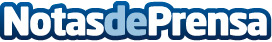 Rosa Piñol se incorpora al Patronato de United Way EspañaRosa Piñol Raurich, ex directiva de Cellnex Telecom y actual consejera de Cellnex Italia, se ha incorporado al Patronato de United Way en España, la organización no lucrativa más grande del mundo. Con su nombramiento, United Way refuerza sus actividades y presencia en CataluñaDatos de contacto:United WayNota de prensa publicada en: https://www.notasdeprensa.es/rosa-pinol-se-incorpora-al-patronato-de-united Categorias: Nacional Nombramientos Solidaridad y cooperación Recursos humanos http://www.notasdeprensa.es